Sunday 12th May 2024 10.30am – 15.30pm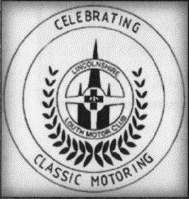 Doddington Hall, Main Street, Doddington, Lincoln. LN6 4RU£5 entry for non-members payable on the day.(must have completed entry form). Official entry form for Classic Vehicles  Please complete in BLOCK CAPITALS Name ____________________________________________Tel No __________________________Address____________________________________________________________________________________________________________________________ Email ___________________________Vehicle Make ______________________________________Model __________________________Year of manufacture ___________Reg _____________Membership no (if LLMC member)________Insurance company and policy number _________________________________________________Conditions of entry to be read and signed. All vehicles to be in place by 10.30am. No vehicles will be accepted after this time. NO vehicles are to be moved/or leave the showground before 15.30pm without permission of the Show Officials. No engines must be run whilst the show is in progress. All entrants MUST comply with the Show Officials directions. All vehicles must comply with the Road Traffic Act, and must be in a presentable condition and over 20 years old.  ALL dogs MUST be always kept on a lead and under the control of the owner. Minimum 3rd party road risk car insurance. I understand that the Lincolnshire Louth Motor Club Ltd, or its officers and the Organisers of the event/or their representatives will not accept responsibility for any loss, or damage to persons, or vehicles whilst attending this event.I HAVE READ THE CONDITIONS OF ENTRY ABOVE AND AGREE TO BE BOUND BY THEMSigned ___________________________________________ Date _____________________Please return the application form to John Thickett (07818 573268) – by email to tjthickett@aol.com or by post to 72 Southcliff Road, Kirton Lindsey, DN21 4DX enclosing a stamped addressed envelope for return of entry pass. Entries deadline is 14 days prior to the event. No pass – no entry.In the event that the space is full when your application is received, you will be contacted as soon as possible and advised if spaces become available.